OSNOVNA ŠKOLA GUSTAVA KRKLECA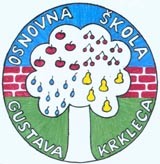 ZAGREB, B. MAGOVCA 103Telefon: 01/6659-170; fax: 01/6659-172E-mail: ured@os-gkrkleca-zg.skole.hrKLASA: 112-04/23-01/20URBROJ: 251-168/01-23-10U Zagrebu, 12.12.2023.Na temelju Odluke o poništenju Liste kandidata koji ispunjavaju formalne uvjete natječaja, a čije su prijave pravodobne i potpune te se upućuju  na procjenu (zbog pogreške u pisanju prezimena), a vezano uz raspisani natječaja (KLASA: 112-04/23-01/20 URBROJ: 251-168/01-23-1) od 8. 11. 2023. za zasnivanje radnog odnosa na radnom mjestu učitelja/ice engleskog jezika na određeno (zamjena) , puno radno vrijeme, 40 sati tjedno, 1 izvršitelj, m/ž, Povjerenstvo za procjenu i vrednovanje kandidata objavljujeNOVU LISTU KANDIDATAkoji ispunjavaju formalne uvjete natječaja, a čije su prijave pravodobne i potpune te se upućuju  na procjenuIVA KOSTELACPovjerenstvo za procjenu i vrednovanje kandidata